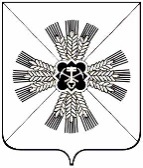 РОССИЙСКАЯ ФЕДЕРАЦИЯКЕМЕРОВСКАЯ ОБЛАСТЬ - КУЗБАССПРОМЫШЛЕННОВСКИЙ МУНИЦИПАЛЬНЫЙ ОКРУГСОВЕТ НАРОДНЫХ ДЕПУТАТОВПРОМЫШЛЕННОВСКОГО МУНИЦИПАЛЬНОГО ОКРУГА1-й созыв, 64- заседаниеРЕШЕНИЕот 21.03.2024 № 605пгт. ПромышленнаяОб установке мемориальной доски в память Захарова Никиты Анатольевича в здании Муниципального бюджетного общеобразовательного учреждения «Промышленновская средняя общеобразовательная школа № 56» В связи с положительным решением комиссии по присвоению имен выдающихся граждан, установления мемориальных досок в Промышленновском муниципальном округе от 14.03.2024 № 1,                       в соответствии с Положением о порядке наименования (переименования) и присвоения имен выдающихся граждан, установления мемориальных досок   в муниципальном образовании Промышленновского муниципального округа утвержденного решением Совета народных депутатов Промышленновского муниципального округа от 30.04.2020 № 121, Совет народных депутатов Промышленновского муниципального округаРЕШИЛ:1. Установить мемориальную доску в память Захарова Никиты Анатольевича, в здании Муниципального бюджетного общеобразовательного учреждения «Промышленновская средняя общеобразовательная школа        № 56» по адресу: Кемеровская область – Кузбасс, Промышленновский район, пгт. Промышленная, пер. Мичурина, 3.2. Контроль за исполнением настоящего решения возложить на комитет по вопросам местного самоуправления, правоохранительной деятельности и депутатской этике (Г.В. Кузьмина).3. Настоящее решение подлежит размещению на официальном сайте администрации Промышленновского муниципального округа в сети Интернет (www.admprom.ru). Настоящее решение вступает в силу с даты подписания.Председатель Совета народных депутатов Промышленновского муниципального округаЕ.А.ВащенкоГлаваПромышленновского муниципального округа  С.А. Федарюк